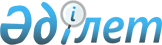 Об утверждении Положения о Национальном музейном фонде Республики Казахстан
					
			Утративший силу
			
			
		
					Постановление Кабинета Министров Республики Казахстан от 10 марта 1995 года № 238. Утратило силу постановлением Правительства Республики Казахстан от 18 октября 2013 года № 1107

      Сноска. Утратило силу постановлением Правительства РК от 18.10.2013 № 1107.      В целях обеспечения сохранности, централизованного учета, комплектования, изучения и использования историко-культурного наследия народов Казахстана Кабинет Министров Республики Казахстан постановляет: 

      1. Утвердить Положение о Национальном музейном фонде Республики Казахстан (прилагается). 

      2. Национальной академии наук Республики Казахстан, министерствам и ведомствам, в ведении которых имеются музейные учреждения, принять к руководству Положение о Национальном музейном фонде Республики Казахстан.

      Премьер-министр

      Республики Казахстан

                                           Утверждено

                                     постановлением Кабинета

                                 Министров Республики Казахстан

                                    от 10 марта 1995 г. N 238

 

                               ПОЛОЖЕНИЕ 

                       о Национальном музейном 

                      фонде Республики Казахстан 



 

      Положение о Национальном музейном фонде Республики Казахстан разработано в соответствии с Законом Республики Казахстан от 2 июля 1992 года Z922900_ "Об охране и использовании историко-культурного наследия". 

      Положение о Национальном музейном фонде Республики Казахстан определяет состав фонда, порядок его организации, охраны и использования в интересах Республики Казахстан. 



 

                          I. Общие положения 



 

      1. Национальный музейный фонд Республики Казахстан (в дальнейшем - Национальный музейный фонд) представляет собой совокупность памятников отечественной и мировой истории и культуры, имеющих историческую, научную, художественную, музейную или иную культурную ценность, а также коллекций и отдельных ценных, раритетных и уникальных предметов естественной истории, хранящихся на территории Республики Казахстан в государственных музеях, независимо от ведомственной принадлежности, в музеях, находящихся в ведении предприятий, учреждений и организаций, независимо от форм собственности, а также созданных на общественных началах. 

      2. Порядок обеспечения сохранности, учета, консервации, реставрации и использования недвижимых памятников истории и культуры, находящихся в государственных заповедниках определяется Законом Республики Казахстан "Об охране и использовании историко-культурного наследия". 

      3. Государственным органом управления и контроля за состоянием и использованием Национального музейного фонда является Министерство культуры Республики Казахстан и подведомственные ему органы. 

      4. Национальный музейный фонд создается для наиболее полного выявления, централизованного учета, комплектования, обеспечения сохранности, изучения и использования движимых памятников истории и культуры в целях развития науки и культуры, патриотического, интернационального, нравственного и эстетического воспитания, а также для удовлетворения духовных потребностей народов Казахстана. 

      5. Национальный музейный фонд является неотъемлемой частью историко-культурного наследия народов Казахстана и подлежит охране государства в качестве исключительной собственности Республики Казахстан. Национальный музейный фонд служит удовлетворению потребностей общества и государства, формированию представления о подлинной истории, межнациональному уважению и согласию, реализации прав и законных интересов граждан. 

      Сохранение и приумножение ценностей Национального музейного фонда - всенародное дело, обязанность государственных органов, учреждений и предприятий, коллективов и общественных объединений и организаций, всех должностных лиц, долг каждого гражданина Республики Казахстан. 



 

               II. Состав Национального музейного фонда 



 

      6. В состав Национального музейного фонда входят как находящиеся, так и незаконно вывезенные с территории Республики Казахстан движимые памятники истории и культуры, отражающие важнейшие события в жизни народов Казахстана, других стран и эпох развития общества, государства и естественной истории. 

      7. Движимыми памятниками истории и культуры являются: 

      предметы, относящиеся к истории, в том числе связанные с историческими событиями в жизни народа, развитием общества и государства, историей науки и техники, а также с жизнью выдающихся деятелей науки, культуры и искусства; 

      материалы археологических раскопок и их фрагменты; 

      составные части и фрагменты архитектурных, художественных, исторических памятников монументального искусства; 

      художественные ценности: картины и рисунки целиком ручной работы на любой основе и из любых материалов, гравюры, эстампы, литографии, произведения декоративно-прикладного искусства и традиционных народных художественных промыслов; 

      старинные книги и издания, представляющие особый интерес (исторический, художественный, научный и прочий) отдельно или в коллекциях; 

      редкие рукописи и иные документы; 

      почтовые марки отдельно или в коллекциях, иные филателистические материалы; 

      архивы, включая фоно-, фото-, видео- и киноархивы, а также архивные материалы; 

      уникальные музыкальные инструменты; 

      монеты, медали, печати и другие коллекционные материалы; 

      этнологические и этнографические материалы; 

      редкие коллекции и образцы флоры и фауны, минералогии, анатомии и предметы, представляющие интерес для палеонтологии.     8. Документальные памятники истории и культуры, находящиесяна хранении в музеях, одновременно входят в состав Национальногоархивного фонда Республики Казахстан, порядок  государственногоучета и обеспечения сохранности которых определяются законодательством о Национальном архивном фонде Республики Казахстан.           III. Организация Национального музейного фонда     9. Основными хранилищами Национального музейного фонда являются:     государственные музеи, музеи-заповедники системы Министерствакультуры Республики Казахстан;     государственные выставки, галереи и художественные фонды;     государственные музеи, находящиеся в подчинении другихминистерств и ведомств; 

       музеи, находящиеся в ведении предприятий, учреждений и организаций, независимо от форм собственности, а также созданные на общественных началах. 

      10. Движимые памятники истории и культуры, входящие в состав Национального музейного фонда и находящиеся в музеях, созданных на общественных началах, в целях контроля за их правильным хранением и использованием берутся на учет в государственных музеях соответствующего профиля. 

      11. В случае прекращения деятельности музея, находящиеся в нем движимые памятники истории и культуры в установленном порядке передаются в фонды государственных музеев соответствующего профиля и системы. 

      12. Комплектование, учет, хранение, реставрация, научное изучение и порядок использования памятников Национального музейного фонда определяются правилами и инструкциями Министерства культуры Республики Казахстан, которые являются обязательными для всех музеев республики, независимо от их подчиненности. 

      13. Для рассмотрения и решения вопросов об отнесении движимых памятников истории и культуры к Национальному музейному фонду при государственных и ведомственных музеях создаются закупочно-фондовые комиссии, действующие на основании положения, утвержденного Министерством культуры Республики Казахстан. 

      Закупочно-фондовая комиссия самостоятельно устанавливает оценку приобретения движимых памятников с учетом ориентировочных цен мирового рынка, исторической, научной, художественной, культурной, музейной или иной ценности. Спорные вопросы решаются в Центральной экспертной комиссии при Министерстве культуры Республики Казахстан, в состав которой входят ученые, высококвалифицированные музейные работники и специалисты узкого профиля, представители творческих союзов, а также привлеченные зарубежные специалисты и эксперты. 

      14. Передача коллекций и отдельных предметов, входящих в состав Национального музейного фонда, музеям, другим учреждениям осуществляется по письменному разрешению министерств и ведомств по подчиненности и только с согласия музеев. 

      15. Ранее принятые и приобретенные от предприятий, учреждений, организаций и отдельных граждан коллекции и отдельные предметы (за исключением незаконно изъятых), входящие в состав Национального музейного фонда, прежним владельцам и их наследникам не возвращаются. 



 

                     IV. Источники формирования и 

               пополнения Национального музейного фонда 



 

      16. Пополнение Национального музейного фонда осуществляется: 

      путем закупок предметов музейного значения за счет централизованных средств министерств и ведомств, предприятий, учреждений и организаций, местных органов власти, коллективных и общественных организаций; 

      за счет собственных средств музея, а также средств, выделяемых музеям на эти цели. 

      17. Музеям передаются в установленном порядке: 

      коллекции или отдельные предметы музейного значения, бывшие в составе имущества, конфискованного на основании приговоров, определений и постановлений судов или решений других уполномоченных на то государственных органов, а также имущество, признанное в установленном порядке бесхозным или перешедшим по праву наследования государству; 

      предметы или совокупность предметов (как единое целое), представляющие научную или историко-художественную ценность, обнаруженные при археологических раскопках, научных экспедициях, а также клады, представляющие историко-культурную или иную ценность. 

      18. Предметы музейного значения могут быть приняты от предприятий, учреждений, организаций и отдельных граждан путем дарения или завещания. 



 

            V. Использование Национального музейного фонда 



 

      19. Использование памятников истории и культуры обеспечивается через сеть музеев и выставок. 

      Музеи в соответствии со своим профилем ведут комплектование и учет, а также обеспечивают сохранность, изучение и пропаганду движимых памятников истории и культуры Национального музейного фонда. Музеи в установленном порядке осуществляют подготовку, выпуск и распространение каталогов, сборников трудов и различных изданий по памятникам музейного фонда. 

      20. Использование памятников Национального музейного фонда в научно-исследовательских, экспозиционно-выставочных, культурно-просветительских и издательских целях осуществляется в объеме, обеспечивающим их сохранность, только с письменного разрешения директора. 

      21. Вывоз памятников истории и культуры, входящих в состав Национального музейного фонда, за пределы Республики Казахстан допускается лишь с особого в каждом случае разрешения, выдаваемого Министерством культуры Республики Казахстан. 

      В случае разрушения, хищения или утраты историко-культурных ценностей, а также вынесения решения о том, что отдельные объекты не являются историко-культурной ценностью, порядок исключения их из состава Национального музейного фонда регулируется действующими законодательными и нормативными актами Республики Казахстан, а также инструкциями Министерства культуры Республики Казахстан. 



 

             VI. Государственный учет движимых памятников 

           истории и культуры Национального музейного фонда 



 

      24. Движимые памятники истории и культуры, составляющие Национальный музейный фонд, подлежат государственному учету. 

      Государственный учет движимых памятников истории и культуры включает выявление, изучение, определение их научной, художественной, исторической, музейной или иной культурной ценности и составление учетных документов. 

      Несоблюдение правил постановки на учет является нарушением Закона Республики Казахстан "Об охране и использовании историко-культурного наследия" и влечет ответственность в соответствии с законодательством Республики Казахстан. 



 

                 VII. Ответственность за сохранность 

               памятников Национального музейного фонда 



 

      25. Должностные лица и граждане, виновные в нарушении учета, хранения, сохранности, использования и реставрации, а также допустившие своими действиями или бездействием хищение, порчу, сокрытие или незаконное уничтожение движимых памятников истории и культуры Национального музейного фонда, несут уголовную, административную, дисциплинарную, материальную или иную ответственность в соответствии с законодательством Республики Казахстан. 

      Ущерб, причиненный Национальному музейному фонду, подлежит возмещению с учетом исторической, научной, художественной, музейной или культурной ценности памятников, устанавливаемой экспертной комиссией Министерства культуры Республики Казахстан. 

 
					© 2012. РГП на ПХВ «Институт законодательства и правовой информации Республики Казахстан» Министерства юстиции Республики Казахстан
				